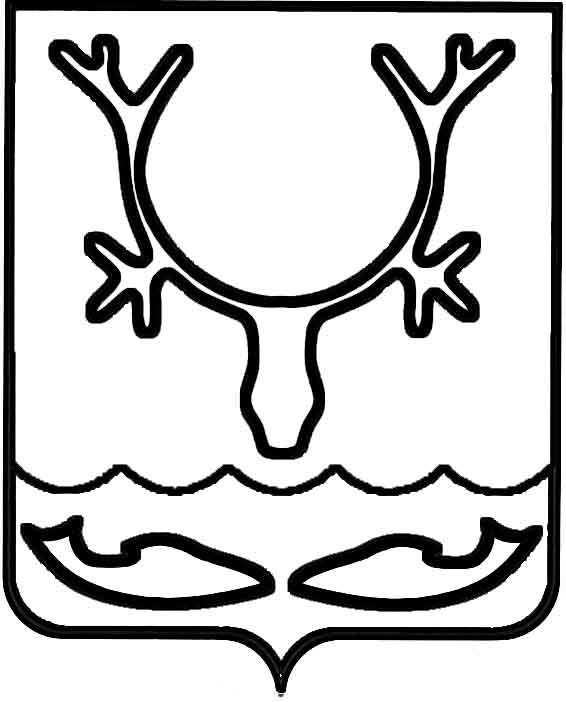 Администрация МО "Городской округ "Город Нарьян-Мар"ПОСТАНОВЛЕНИЕот “____” __________________ № ____________		г. Нарьян-МарО внесении изменений в муниципальную программу муниципального образования "Городской округ "Город Нарьян-Мар" "Финансы"В соответствии с положениями Бюджетного кодекса Российской Федерации, руководствуясь постановлением Администрации МО "Городской округ "Город Нарьян-Мар" от 30.07.2013 № 1496 "Об утверждении порядка разработки, реализации и оценки эффективности муниципальных программ муниципального образования "Городской округ "Город Нарьян-Мар" (в ред. от 29.04.2016 № 503), решением Совета городского округа "Город Нарьян-Мар" от 14.12.2016 № 314-р "О бюджете МО "Городской округ "Город Нарьян-Мар" на 2017 год и на плановый период 2018 и         2019 годов", Администрация МО "Городской округ "Город Нарьян-Мар"П О С Т А Н О В Л Я Е Т:1.	Внести в муниципальную программу муниципального образования "Городской округ "Город Нарьян-Мар" "Финансы", утвержденную постановлением Администрации МО "Городской округ "Город Нарьян-Мар" от 10.10.2013 № 2054            (в ред. от 13.05.2016 № 532), (далее – Программа) следующие изменения:1.1.	В Паспорте Программы в табличной части:1.1.1	строку "Соисполнители муниципальной программы" изложить в новой редакции:"";1.1.2	в строке "Сроки и этапы реализации муниципальной программы"           цифры "2017" заменить цифрами "2019";1.1.3	строку "Объемы и источники финансирования муниципальной программы" изложить в новой редакции:"".1.2.	В Разделе I Программы "Общая характеристика сферы реализации муниципальной программы и прогноз развития сферы в результате реализации муниципальной программы" Таблицу 1. Основные параметры городского бюджета изложить в новой редакции:"".1.3.	В Разделе I Программы "Общая характеристика сферы реализации муниципальной программы и прогноз развития сферы в результате реализации муниципальной программы" в абзаце 26 слова "на 2014-2016 годы" заменить словами "на соответствующие годы".1.4.	Раздел III Программы "Сроки и этапы реализации муниципальной программы" изложить в новой редакции:"Муниципальная программа реализуется в 2014 - 2019 годах. Этапы реализации муниципальной программы не выделяются.".1.5.	Раздел IV Программы "Информация о ресурсном обеспечении муниципальной программы" изложить в новой редакции:"Финансовое обеспечение муниципальной программы осуществляется за счет средств окружного и городского бюджетов.Информация о ресурсном обеспечении муниципальной программы представлена в приложении № 2 к муниципальной программе.".1.6.	В разделе V Программы "Ожидаемые результаты реализации муниципальной программы" в пункте 5) цифры "2017" заменить цифрами "2019", цифры "78" заменить цифрами "85".1.7.	Приложение № 1 к Программе изложить в новой редакции            (Приложение 1).1.8.	Приложение № 2 к Программе изложить в новой редакции           (Приложение 2).1.9.	В Приложении № 3 "Подпрограмма "Обеспечение долгосрочной сбалансированности городского бюджета, повышение эффективности бюджетных расходов" (далее – Подпрограмма 1) к Программе:1.9.1	в Паспорте Подпрограммы 1 в строке "Сроки и этапы реализации подпрограммы" цифры "2017" заменить цифрами "2019";1.9.2	в разделе 3 "Сроки и этапы реализации подпрограммы" Подпрограммы 1 цифры "2017" заменить цифрами "2019";1.9.3	Приложение № 1 к Подпрограмме 1 Программы изложить в новой редакции (Приложение 3).1.10.	В Приложении № 4 "Управление муниципальным долгом" (далее – Подпрограмма 2) к Программе:1.10.1	в Паспорте Подпрограммы 2 в табличной части:1.10.1.1	в строке "Сроки и этапы реализации подпрограммы" цифры "2017" заменить цифрами "2019";"1.10.1.2	строку "Объемы и источники финансирования подпрограммы" изложить в новой редакции:"".1.10.2	в разделе 3 "Сроки и этапы реализации подпрограммы" в текстовой части Подпрограммы 2 цифры "2017" заменить цифрами "2019".1.10.3	Приложение № 1 к Подпрограмме 2 Программы изложить в новой редакции (Приложение 4).1.11.	В Приложении № 5 "Создание условий для реализации муниципальной программы муниципального образования "Городской округ "Город Нарьян-Мар" "Финансы" (далее – Подпрограмма 3) к Программе:1.11.1	в Паспорте Подпрограммы 3:1.11.1.1	в строке "Сроки и этапы реализации подпрограммы" цифры "2017" заменить цифрами "2015";1.11.1.2	строку "Объемы и источники финансирования подпрограммы" изложить в новой редакции:"".1.11.2	Приложение № 1 к Подпрограмме 3 Программы изложить в новой редакции (Приложение 5).2.	Настоящее постановление вступает в силу со дня его официального опубликования.Приложение 1к постановлению Администрации МО"Городской округ "Город Нарьян-Мар"от 14.12.2016 № 1485"Приложение № 1к муниципальной программемуниципального образования"Городской округ "ГородНарьян-Мар" "Финансы"Переченьцелевых показателей муниципальной программы муниципальногообразования "Городской округ "Город Нарьян-Мар""Финансы"Ответственный исполнитель: Управление финансов АдминистрацииМО "Городской округ "Город Нарьян-Мар"Приложение 2к постановлению Администрации МО"Городской округ "Город Нарьян-Мар"от 14.12.2016 № 1485"Приложение № 2к муниципальной программемуниципального образования"Городской округ "ГородНарьян-Мар" "Финансы"Ресурсное обеспечениереализации муниципальной программы муниципального образования"Городской округ "Город Нарьян-Мар" "Финансы"Ответственный исполнитель: Управление финансов Администрации МО "Городской округ "Город Нарьян-Мар"Приложение 3к постановлению Администрации МО"Городской округ "Город Нарьян-Мар"от 14.12.2016 № 1485"Приложение № 1к подпрограмме 1муниципальной программымуниципального образования"Городской округ "ГородНарьян-Мар" "Финансы"Переченьмероприятий подпрограммы "Обеспечение долгосрочнойсбалансированности городского бюджета, повышениеэффективности бюджетных расходов" муниципальнойпрограммы муниципального образования "Городскойокруг "Город Нарьян-Мар" "Финансы"Ответственный исполнитель: Управление финансов АдминистрацииМО "Городской округ "Город Нарьян-Мар"Приложение 4к постановлению Администрации МО"Городской округ "Город Нарьян-Мар"от 14.12.2016 № 1485"Приложение № 1к подпрограмме 2муниципальной программымуниципального образования"Городской округ "ГородНарьян-Мар" "Финансы"Переченьмероприятий подпрограммы "Управление муниципальным долгом"муниципальной программы муниципального образования"Городской округ "Город Нарьян-Мар""Финансы"Ответственный исполнитель: Управление финансов АдминистрацииМО "Городской округ "Город Нарьян-Мар"Приложение 5к постановлению Администрации МО"Городской округ "Город Нарьян-Мар"от 14.12.2016 № 1485"Приложение № 1к подпрограмме 3муниципальной программымуниципального образования"Городской округ "ГородНарьян-Мар" "Финансы"Переченьмероприятий подпрограммы "Создание условий для реализациимуниципальной программы муниципального образования"Городской округ "Город Нарьян-Мар" "Финансы"муниципальной программы муниципального образования"Городской округ "Город Нарьян-Мар""Финансы"Ответственный исполнитель: Управление финансов АдминистрацииМО "Городской округ "Город Нарьян-Мар"1412.20161485Соисполнители муниципальной программыАдминистрация МО "Городской округ "Город Нарьян-Мар"Объемы и источники финансирования муниципальной программыОбщий объем финансирования муниципальной программы составляет 93 954,8 тыс. руб., в том числе по годам:2014 год – 24 332,8 тыс. руб.;2015 год – 26 523,6 тыс. руб.;2016 год – 7 955,0 тыс. руб.;2017 год – 11 827,4 тыс. руб.;2018 год – 11 977,3 тыс. руб.;2019 год – 11 338,7 тыс. руб.В том числе за счет средств бюджета Ненецкого автономного округа (далее – окружной бюджет)                       868,9 тыс. руб., из них:2014 год – 0,00 тыс. руб.;2015 год – 868,9 тыс. руб.;2016 год – 0,00 тыс. руб.;2017 год – 0,00 тыс. руб.;2018 год – 0,00 тыс. руб.;2019 год – 0,00 тыс. руб.,за счет средств бюджета МО "Городской округ "Город Нарьян-Мар" (далее – городской бюджет),                             93 085,9 тыс. руб., из них:2014 год – 24 332,8 тыс. руб.;2015 год – 25 654,7 тыс. руб.;2016 год – 7 955,0 тыс. руб.;2017 год – 11 827,4 тыс. руб.;2018 год – 11 977,3 тыс. руб.;2019 год – 11 338,7 тыс. руб.Наименование показателя2013 год (отчет)2014 год (прогноз)2015 год (план)2016 год (план)2017 год (план)2018 год    (план)2019 год (план)Всего доходы, млн. руб.2 605,33 271,22 366,4843,8725,6698,8706,5Темп роста доходов к уровню прошлого года, %94,4125,672,335,786,096,3101,1Налоговые и неналоговые доходы, млн. руб.512,7600,7677,0698,0631,7633,4641,7Безвозмездные поступления,  млн. руб.2 092,62 670,51 689,4145,893,965,464,8Расходы,               млн. руб.2 997,63 567,82 399,7875,0729,6703,8708,5Темп роста расходов к уровню прошлого года, %109,9119,067,336,583,496,5100,7Дефицит (-), профицит (+), млн. руб.-392,3-296,6-33,3-31,2-4,0-5,0-2,0Объемы и источники финансирования подпрограммыОбщий объем финансирования подпрограммы за счет средств городского бюджета составляет 10 649,6 тыс. руб., в том числе по годам:2014 год – 0,0 тыс. руб.;2015 год – 506,8 тыс. руб.;2016 год – 7 955,0 тыс. руб.;2017 год – 11 827,4 тыс. руб.;2018 год – 11 977,3 тыс. руб.;2019 год – 11 338,7 тыс. руб.Объемы и источники финансирования подпрограммыОбъем финансирования подпрограммы за счет средств городского бюджета составляет 50 349,6 тыс. рублей, в том числе по годам:2014 год - 24 332,8 тыс. рублей;2015 год - 26 016,8 тыс. рублей,в том числе за счет средств бюджета Ненецкого автономного округа (далее - окружной бюджет)                  868,9 тыс. рублей, из них:2014 год – 0,0 тыс. рублей;2015 год - 868,9 тыс. рублей,за счет средств бюджета МО "Городской округ "Город Нарьян-Мар" (далее - городской бюджет) 49 480,7 тыс. рублей, из них:2014 год - 24 332,8 тыс. рублей;2015 год - 25 147,9 тыс. рублей.Глава МО "Городской округ "Город Нарьян-Мар" Т.В.ФедороваНаименованиеЕдиница измеренияЗначения целевых показателейЗначения целевых показателейЗначения целевых показателейЗначения целевых показателейЗначения целевых показателейЗначения целевых показателейЗначения целевых показателейНаименованиеЕдиница измерения2013 год (базовый)2014 год2015 год2016 год2017 год2018 год2019 годАБ1234567Муниципальная программа муниципального образования "Городской округ "Город Нарьян-Мар" "Финансы"Муниципальная программа муниципального образования "Городской округ "Город Нарьян-Мар" "Финансы"Муниципальная программа муниципального образования "Городской округ "Город Нарьян-Мар" "Финансы"Муниципальная программа муниципального образования "Городской округ "Город Нарьян-Мар" "Финансы"Муниципальная программа муниципального образования "Городской округ "Город Нарьян-Мар" "Финансы"Муниципальная программа муниципального образования "Городской округ "Город Нарьян-Мар" "Финансы"Муниципальная программа муниципального образования "Городской округ "Город Нарьян-Мар" "Финансы"Муниципальная программа муниципального образования "Городской округ "Город Нарьян-Мар" "Финансы"Муниципальная программа муниципального образования "Городской округ "Город Нарьян-Мар" "Финансы"1. Доля налоговых и неналоговых доходов городского бюджета в общем объеме доходов городского бюджета (без учета субвенций)%22,8не менее 22не менее 23не менее 24не менее 25не менее 25не менее 252. Отклонение фактического поступления налоговых и неналоговых доходов городского бюджета от первоначально утвержденных плановых назначений%7,5не более 20не более 20не более 20не более 20не более 20не более 203. Соблюдение ограничений, установленных Бюджетным кодексом Российской Федерации по дефициту городского бюджетада/нетдадададададада4. Отсутствие просроченной задолженности городского бюджета по оплате труда и начислениям на нее работников бюджетной сферыда/нетдадададададада5. Отношение объема просроченной кредиторской задолженности городского бюджета к общему объему расходов городского бюджета%0не более 0,1не более 0,09не более 0,08не более 0,08не более 0,08не более 0,086. Доля расходов городского бюджета, формируемых в рамках муниципальных программ, в общем объеме расходов городского бюджета%36не менее 35не менее 75не менее 78не менее 80не менее 85 85 и более Подпрограмма "Обеспечение долгосрочной сбалансированности городского бюджета, повышение эффективности бюджетных расходов"Подпрограмма "Обеспечение долгосрочной сбалансированности городского бюджета, повышение эффективности бюджетных расходов"Подпрограмма "Обеспечение долгосрочной сбалансированности городского бюджета, повышение эффективности бюджетных расходов"Подпрограмма "Обеспечение долгосрочной сбалансированности городского бюджета, повышение эффективности бюджетных расходов"Подпрограмма "Обеспечение долгосрочной сбалансированности городского бюджета, повышение эффективности бюджетных расходов"Подпрограмма "Обеспечение долгосрочной сбалансированности городского бюджета, повышение эффективности бюджетных расходов"Подпрограмма "Обеспечение долгосрочной сбалансированности городского бюджета, повышение эффективности бюджетных расходов"Подпрограмма "Обеспечение долгосрочной сбалансированности городского бюджета, повышение эффективности бюджетных расходов"Подпрограмма "Обеспечение долгосрочной сбалансированности городского бюджета, повышение эффективности бюджетных расходов"1. Оценка качества управления бюджетным процессом в МО "Городской округ "Город Нарьян-Мар" в части расходования средств, полученных в виде межбюджетных трансфертов за счет средств окружного бюджета, определяемая Управлением финансов Ненецкого автономного округаоценка показателей не производиласьнадлежащее качествонадлежащее качествонадлежащее качествонадлежащее качествонадлежащее качествонадлежащее качество2. Уровень качества управления финансами главных распорядителей средств городского бюджета, определяемый Управлением финансов Администрации МО "Городской округ "Город Нарьян-Мар"балл3,21не ниже 3,0не ниже 3,0не ниже 3,0не ниже 3,0не ниже 3,0не ниже 3,03. Удельный вес расходов городского бюджета на оказание муниципальных услуг (работ), оказываемых (выполняемых) в соответствии с муниципальными заданиями, в общем объеме расходов городского бюджета (за исключением расходов на обслуживание муниципального долга)%39,9не менее 35не менее 35не менее 10не менее 10не менее 10не менее 10Подпрограмма "Управление муниципальным долгом"Подпрограмма "Управление муниципальным долгом"Подпрограмма "Управление муниципальным долгом"Подпрограмма "Управление муниципальным долгом"Подпрограмма "Управление муниципальным долгом"Подпрограмма "Управление муниципальным долгом"Подпрограмма "Управление муниципальным долгом"Подпрограмма "Управление муниципальным долгом"Подпрограмма "Управление муниципальным долгом"1. Отношение объема муниципального долга МО "Городской округ "Город Нарьян-Мар" к годовому объему доходов городского бюджета без учета безвозмездных поступлений и (или) поступлений налоговых доходов по дополнительным нормативам отчислений%1,6не более 20не более 20не более 20не более 20не более 20не более 202. Отношение расходов на обслуживание муниципального долга МО "Городской округ "Город Нарьян-Мар" к объему расходов городского бюджета (за исключением объема расходов, которые осуществляются за счет субвенций, предоставляемых из бюджетов бюджетной системы Российской Федерации)%0не более 1не более 1не более 1не более 1,7не более 1,7не более 1,73. Отношение объема просроченной задолженности по долговым обязательствам МО "Городской округ "Город Нарьян-Мар" к общему объему муниципального долга МО "Городской округ "Город Нарьян-Мар"%0000000Подпрограмма "Создание условий для реализации муниципальной программы муниципального образования "Городской округ "Город Нарьян-Мар" "Финансы"Подпрограмма "Создание условий для реализации муниципальной программы муниципального образования "Городской округ "Город Нарьян-Мар" "Финансы"Подпрограмма "Создание условий для реализации муниципальной программы муниципального образования "Городской округ "Город Нарьян-Мар" "Финансы"Подпрограмма "Создание условий для реализации муниципальной программы муниципального образования "Городской округ "Город Нарьян-Мар" "Финансы"Подпрограмма "Создание условий для реализации муниципальной программы муниципального образования "Городской округ "Город Нарьян-Мар" "Финансы"Подпрограмма "Создание условий для реализации муниципальной программы муниципального образования "Городской округ "Город Нарьян-Мар" "Финансы"Подпрограмма "Создание условий для реализации муниципальной программы муниципального образования "Городской округ "Город Нарьян-Мар" "Финансы"Подпрограмма "Создание условий для реализации муниципальной программы муниципального образования "Городской округ "Город Нарьян-Мар" "Финансы"Подпрограмма "Создание условий для реализации муниципальной программы муниципального образования "Городской округ "Город Нарьян-Мар" "Финансы"1. Уровень выполнения значений целевых показателей%0не менее 80не менее 80не менее 80не менее 80не менее 80не менее 80СтатусНаименование муниципальной программы (подпрограммы)Источник финансированияОбъем финансирования, тыс. руб.Объем финансирования, тыс. руб.Объем финансирования, тыс. руб.Объем финансирования, тыс. руб.Объем финансирования, тыс. руб.Объем финансирования, тыс. руб.Объем финансирования, тыс. руб.СтатусНаименование муниципальной программы (подпрограммы)Источник финансированияВсего2014 год2015 год2016 год2017 год2018 год2019 годАБВ1234567Муниципальная программа"Финансы"всего, в том числе93 954,824 332,826 523,67 955,011 827,411 977,311 338,7Муниципальная программа"Финансы"окружной бюджет868,90,0868,90,00,00,00,0Муниципальная программа"Финансы"городской бюджет93 085,924 332,825 654,77 955,011 827,411 977,311 338,7Подпрограмма"Обеспечение долгосрочной сбалансированности городского бюджета, повышение эффективности бюджетных расходов"всего, в том числе:0,00,00,00,00,00,00,0Подпрограмма"Обеспечение долгосрочной сбалансированности городского бюджета, повышение эффективности бюджетных расходов"окружной бюджет0,00,00,00,00,00,00,0Подпрограмма"Обеспечение долгосрочной сбалансированности городского бюджета, повышение эффективности бюджетных расходов"городской бюджет0,00,00,00,00,00,00,0Подпрограмма"Управление муниципальным долгом"всего, в том числе:43 605,20,0506,87 955,011 827,411 977,311 338,7Подпрограмма"Управление муниципальным долгом"окружной бюджет0,00,00,00,00,00,00,0Подпрограмма"Управление муниципальным долгом"городской бюджет43 605,20,0506,87 955,011 827,411 977,311 338,7Подпрограмма"Создание условий для реализации муниципальной программы муниципального образования "Городской округ "Город Нарьян-Мар" "Финансы""всего, в том числе50 349,624 332,826 016,80,00,00,00,0Подпрограмма"Создание условий для реализации муниципальной программы муниципального образования "Городской округ "Город Нарьян-Мар" "Финансы""окружной бюджет868,90,0868,90,00,00,00,0Подпрограмма"Создание условий для реализации муниципальной программы муниципального образования "Городской округ "Город Нарьян-Мар" "Финансы""городской бюджет 49 480,724 332,825 147,90,00,00,00,0Наименование мероприятияИсточник финансированияОбъем финансирования, тыс. рублейОбъем финансирования, тыс. рублейОбъем финансирования, тыс. рублейОбъем финансирования, тыс. рублейОбъем финансирования, тыс. рублейОбъем финансирования, тыс. рублейОбъем финансирования, тыс. рублейНаименование мероприятияИсточник финансированияВсего:2014 год2015 год2016 год2017 год2018 год2019 годАБ12345671. Обеспечение долгосрочной сбалансированности городского бюджета1. Обеспечение долгосрочной сбалансированности городского бюджета1. Обеспечение долгосрочной сбалансированности городского бюджета1. Обеспечение долгосрочной сбалансированности городского бюджета1. Обеспечение долгосрочной сбалансированности городского бюджета1. Обеспечение долгосрочной сбалансированности городского бюджета1. Обеспечение долгосрочной сбалансированности городского бюджета1. Обеспечение долгосрочной сбалансированности городского бюджета1. Обеспечение долгосрочной сбалансированности городского бюджета1.1. Проведение ежеквартальных заседаний комиссии по доходам МО "Городской округ "Город Нарьян-Мар"всего0,00,00,00,00,00,00,01.1. Проведение ежеквартальных заседаний комиссии по доходам МО "Городской округ "Город Нарьян-Мар"в том числе:1.1. Проведение ежеквартальных заседаний комиссии по доходам МО "Городской округ "Город Нарьян-Мар"городской бюджет0,00,00,00,00,00,00,01.2. Обеспечение реализации Плана мероприятий по увеличению доходов в бюджет МО "Городской округ "Город Нарьян-Мар"всего0,00,00,00,00,00,00,01.2. Обеспечение реализации Плана мероприятий по увеличению доходов в бюджет МО "Городской округ "Город Нарьян-Мар"в том числе:1.2. Обеспечение реализации Плана мероприятий по увеличению доходов в бюджет МО "Городской округ "Город Нарьян-Мар"городской бюджет0,00,00,00,00,00,00,01.3. Проведение ежеквартального мониторинга недоимки по налоговым и неналоговым доходам в городской бюджет с целью недопущения ее роставсего0,00,00,00,00,00,00,01.3. Проведение ежеквартального мониторинга недоимки по налоговым и неналоговым доходам в городской бюджет с целью недопущения ее ростав том числе:1.3. Проведение ежеквартального мониторинга недоимки по налоговым и неналоговым доходам в городской бюджет с целью недопущения ее ростагородской бюджет0,00,00,00,00,00,00,01.4. Проведение ежегодной оценки эффективности предоставляемых (планируемых к предоставлению) налоговых льгот и ставок по местным налогамвсего0,00,00,00,00,00,00,01.4. Проведение ежегодной оценки эффективности предоставляемых (планируемых к предоставлению) налоговых льгот и ставок по местным налогамв том числе:1.4. Проведение ежегодной оценки эффективности предоставляемых (планируемых к предоставлению) налоговых льгот и ставок по местным налогамгородской бюджет0,00,00,00,00,00,00,01.5. Соблюдение установленного ограничения по уровню дефицита городского бюджета и обеспечение его оптимального уровня для исполнения городского бюджетавсего0,00,00,00,00,00,00,01.5. Соблюдение установленного ограничения по уровню дефицита городского бюджета и обеспечение его оптимального уровня для исполнения городского бюджетав том числе:1.5. Соблюдение установленного ограничения по уровню дефицита городского бюджета и обеспечение его оптимального уровня для исполнения городского бюджетагородской бюджет0,00,00,00,00,00,00,0Итого по направлениювсего0,00,00,00,00,00,00,0Итого по направлениюв том числе:Итого по направлениюгородской бюджет0,00,00,00,00,00,00,02. Повышение эффективности бюджетных расходов городского бюджета2. Повышение эффективности бюджетных расходов городского бюджета2. Повышение эффективности бюджетных расходов городского бюджета2. Повышение эффективности бюджетных расходов городского бюджета2. Повышение эффективности бюджетных расходов городского бюджета2. Повышение эффективности бюджетных расходов городского бюджета2. Повышение эффективности бюджетных расходов городского бюджета2. Повышение эффективности бюджетных расходов городского бюджета2. Повышение эффективности бюджетных расходов городского бюджета2.1. Аналитическое распределение расходов городского бюджета по муниципальным программам МО "Городской округ "Город Нарьян-Мар"всего0,00,00,00,00,00,00,02.1. Аналитическое распределение расходов городского бюджета по муниципальным программам МО "Городской округ "Город Нарьян-Мар"в том числе:2.1. Аналитическое распределение расходов городского бюджета по муниципальным программам МО "Городской округ "Город Нарьян-Мар"городской бюджет0,00,00,00,00,00,00,02.2. Формирование городского бюджета на основе программно-целевого принципавсего0,00,00,00,00,00,00,02.2. Формирование городского бюджета на основе программно-целевого принципав том числе:2.2. Формирование городского бюджета на основе программно-целевого принципагородской бюджет0,00,00,00,00,00,00,02.3. Планирование бюджетных ассигнований на оказание муниципальных услуг (выполнение работ) в соответствии с муниципальным заданиемвсего0,00,00,00,00,00,00,02.3. Планирование бюджетных ассигнований на оказание муниципальных услуг (выполнение работ) в соответствии с муниципальным заданиемв том числе:2.3. Планирование бюджетных ассигнований на оказание муниципальных услуг (выполнение работ) в соответствии с муниципальным заданиемгородской бюджет0,00,00,00,00,00,00,02.4. Проведение оценки качества управления финансами главных распорядителей средств городского бюджета и формирование рейтингавсего0,00,00,00,00,00,00,02.4. Проведение оценки качества управления финансами главных распорядителей средств городского бюджета и формирование рейтингав том числе:2.4. Проведение оценки качества управления финансами главных распорядителей средств городского бюджета и формирование рейтингагородской бюджет0,00,00,00,00,00,00,0Итого по направлениювсего0,00,00,00,00,00,00,0Итого по направлениюв том числе:Итого по направлениюгородской бюджет0,00,00,00,00,00,00,0Итого по подпрограмме "Обеспечение долгосрочной сбалансированности городского бюджета, повышение эффективности бюджетных расходов"всего0,00,00,00,00,00,00,0Итого по подпрограмме "Обеспечение долгосрочной сбалансированности городского бюджета, повышение эффективности бюджетных расходов"в том числе:Итого по подпрограмме "Обеспечение долгосрочной сбалансированности городского бюджета, повышение эффективности бюджетных расходов"городской бюджет0,00,00,00,00,00,00,0№ п/пНаименование направления (мероприятия)Источник финансированияОбъем финансирования, тыс. руб.Объем финансирования, тыс. руб.Объем финансирования, тыс. руб.Объем финансирования, тыс. руб.Объем финансирования, тыс. руб.Объем финансирования, тыс. руб.Объем финансирования, тыс. руб.№ п/пНаименование направления (мероприятия)Источник финансированияВсего:2014 год2015 год2016 год2017 год2018 год2019 годАБВ12345671.Обслуживание муниципального долгаИтого по направлению за счет средств городского бюджета43 605,20,0506,87 955,011 827,411 977,311 338,71.1.Мониторинг состояния объема муниципального долга и расходов на его обслуживание на предмет соответствия ограничениям, установленным Бюджетным кодексом Российской Федерациигородской бюджет0,00,00,00,00,00,00,01.2.Ведение долговой книги МО "Городской округ "Город Нарьян-Мар"городской бюджет0,00,00,00,00,00,00,01.3.Расчет расходов на исполнение долговых обязательствгородской бюджет43 605,20,0506,87 955,011 827,411 977,311 338,71.4.Соблюдение сроков исполнения обязательств по обслуживанию муниципального долгагородской бюджет0,00,00,00,00,00,00,01.5.Разработка программы муниципальных заимствованийгородской бюджет0,00,00,00,00,00,00,01.6.Подготовка документов для привлечения кредитовгородской бюджет0,00,00,00,00,00,00,0Итого по подпрограмме "Управление муниципальным долгом"Всего по подпрограмме за счет средств городского бюджета43 605,20,0506,87 955,011 827,411 977,311 338,7№ п/пНаименование направления (мероприятия)Источник финансированияОбъем финансирования, тыс. рублейОбъем финансирования, тыс. рублейОбъем финансирования, тыс. рублей№ п/пНаименование направления (мероприятия)Источник финансированияВсего:2014 год2015 годАБВ1231.Расходы на содержание органов местного самоуправления и обеспечение их функцийИтого по направлению50 349,624 332,826 016,81.1.Обеспечение реализации мероприятий муниципальной программыгородской бюджет49 480,724 332,825 147,91.1.Обеспечение реализации мероприятий муниципальной программыокружной бюджет868,90,0868,9Итого по подпрограмме "Создание условий для реализации муниципальной программы муниципального образования "Городской округ "Город Нарьян-Мар" "Финансы"Всего по подпрограмме50 349,624 332,826 016,8Итого по подпрограмме "Создание условий для реализации муниципальной программы муниципального образования "Городской округ "Город Нарьян-Мар" "Финансы"в том числе: окружной бюджет868,90,0868,9